North East School Division 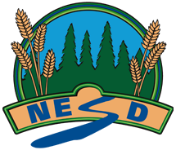 Unpacking Outcomes Interior Design & Decorating 30
Module 7: Design Presentation (Core)Unpacking the Outcome Unpacking the Outcome Unpacking the Outcome Explore --> toolsExplore --> techniquesExplore --> toolsExplore --> techniquesExplore --> toolsExplore --> techniquesOutcome (circle the verb and underline the qualifiers) Outcome (circle the verb and underline the qualifiers) Outcome (circle the verb and underline the qualifiers) Explore tools and techniques used to present interior design and decorating ideas.Explore tools and techniques used to present interior design and decorating ideas.Explore tools and techniques used to present interior design and decorating ideas.KNOW UNDERSTAND BE ABLE TO DO Vocabulary:Concept boards, material boards, styles boards, architectural symbols, blueprint, convention, sketching, digital rendering, technical drawing, Architectural drawing conventions (*1): scale, line weights, dimension lines, section views, elevations and plan views.Drawing equipment – pen, pencil, digital That a visual format is important when presenting design ideas to clientsThat drawing equipment and architectural symbols are needed to create and communicate plans and that there is a “language” of design and architectureThat sketching is a way of thinking visually and is important for the creative processThat concept or style boards play a role in presenting decorating projects to clientsThat presentation of projects can be written, verbal and visualThat digital rendering tools help construct technical drawingsa. Discuss the importance of using various visual formats to present design ideas to clients. b. Explore the range of drawing equipment interior designers and interior decorators use to create and communicate their ideas and plans. c. Investigate common architectural drawing conventions(*1)d. Explain the purpose of architectural symbols and conventions commonly used in floorplans. e. Identify common abbreviations, alphabets of lines and symbols commonly used in blueprints. f. Investigate the role of sketching to develop initial interior design and decorating ideas. g. Explore how to use digital rendering tools to construct technical drawings. h. Read, interpret and construct technical drawings. i. Create presentation models for client review.j. Explore the role of concept boards, material boards and style boards in presenting different aspects of interior design and decorating projects to clients. k. Identify components commonly included on various (e.g., concept, material, style) presentation boards. l. Communicate intended concepts for design or decorating projects using written, verbal and visual presentation techniques.ESSENTIAL QUESTIONS ESSENTIAL QUESTIONS ESSENTIAL QUESTIONS  1. Why should presentations include written, verbal and visual presentation techniques?2. How can knowledge of architectural symbols and drawing equipment aid client presentations?3. How are sketches and technical drawings the same and different?4. How do I capture and communicate my ideas? 1. Why should presentations include written, verbal and visual presentation techniques?2. How can knowledge of architectural symbols and drawing equipment aid client presentations?3. How are sketches and technical drawings the same and different?4. How do I capture and communicate my ideas? 1. Why should presentations include written, verbal and visual presentation techniques?2. How can knowledge of architectural symbols and drawing equipment aid client presentations?3. How are sketches and technical drawings the same and different?4. How do I capture and communicate my ideas?